中国表面工程协会涂装分会/上海涂装行业协会秘书处联系人：吴芳   吴伟玲                                   电话/传真：021-63529000  地址：上海市静安区北京西路1287号老大楼806室           邮     编：200040电子邮箱：simee_tzfh@simee.com                          协会网址 ：www.tzfh.org  手机网站:         微信号：tuzhuangxiehui  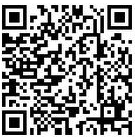 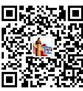 培训班报名表培训班报名表培训班报名表培训班报名表培训班报名表培训班报名表培训班报名表学员1姓名性别职务学员1手机出生年月电邮学员2姓名性别职务学员2手机出生年月电邮学员3姓名性别职务学员3手机出生年月电邮单位公司名称传真单位地址邮编住宿安排: □自理□预定    双床（  ）间     拼房（  ）床    大床（  ）间推荐酒店：宝胜苑商务酒店（江苏省宝应苏中中路1号）价格：标间186元/间/天（双早），大床136元/间/天（单早）住宿安排: □自理□预定    双床（  ）间     拼房（  ）床    大床（  ）间推荐酒店：宝胜苑商务酒店（江苏省宝应苏中中路1号）价格：标间186元/间/天（双早），大床136元/间/天（单早）住宿安排: □自理□预定    双床（  ）间     拼房（  ）床    大床（  ）间推荐酒店：宝胜苑商务酒店（江苏省宝应苏中中路1号）价格：标间186元/间/天（双早），大床136元/间/天（单早）住宿安排: □自理□预定    双床（  ）间     拼房（  ）床    大床（  ）间推荐酒店：宝胜苑商务酒店（江苏省宝应苏中中路1号）价格：标间186元/间/天（双早），大床136元/间/天（单早）住宿安排: □自理□预定    双床（  ）间     拼房（  ）床    大床（  ）间推荐酒店：宝胜苑商务酒店（江苏省宝应苏中中路1号）价格：标间186元/间/天（双早），大床136元/间/天（单早）住宿安排: □自理□预定    双床（  ）间     拼房（  ）床    大床（  ）间推荐酒店：宝胜苑商务酒店（江苏省宝应苏中中路1号）价格：标间186元/间/天（双早），大床136元/间/天（单早）住宿安排: □自理□预定    双床（  ）间     拼房（  ）床    大床（  ）间推荐酒店：宝胜苑商务酒店（江苏省宝应苏中中路1号）价格：标间186元/间/天（双早），大床136元/间/天（单早）到店日期:                                   离店日期:到店日期:                                   离店日期:到店日期:                                   离店日期:到店日期:                                   离店日期:到店日期:                                   离店日期:到店日期:                                   离店日期:到店日期:                                   离店日期: